COMUNE DI MINUCCIANOProvincia di LuccaP.zza Chiavacci n°1 Ufficio Tributi55034 Minucciano (LU)DENUNCIA ORIGINARIA/VARIAZIONE –PERSONE GIURIDICHETARI□ DENUNCIA ORIGINARIA DEI LOCALI ED AREE ASSOGGETTABILI TARI□ DENUNCIA DI VARIAZIONE DEI LOCALI ED AREE ASSOGGETTABILI TARI□ CAMBIO DI INTESTAZIONE UTENZA SERVIZIODICHIARANTECod. Fiscale [_][_][_][_][_][_][_][_][_][_][_][_][_][_][_][_] tel.___________________________Cognome________________________________________Nome________________________Nato/a a _______________________________________________il _____________________Residente a_________________________________Via_________________________________PERSONA GIURIDICACod. Fiscale [_][_][_][_][_][_][_][_][_][_][_][_][_][_][_][_] tel.___________________________Denominazione/Ragione Sociale___________________________________________________Natura Giuridica__________________________Cod.ISTAT/ATECO_______________________Attività prevalente___________________________CAT._________________________________Domicilio Fiscale____________________________Via ___________________________________Carica ricoperta dal denunciante______________________________________________________ISCRIZIONE REGISTRO DELLE IMPRESE____________________________________________PROPRIETARIOCod. Fiscale [_][_][_][_][_][_][_][_][_][_][_][_][_][_][_][_] tel.___________________________Cognome________________________________________Nome________________________Nato/a a _______________________________________________il _____________________Residente a_________________________________Via_________________________________INSEDIAMENTIDATA*                  INDIRIZZO                PIANO          DESTINAZIONE D’USO              MQ*(data inizio occupazione, variazione)PRECEDENTE OCCUPANTEDenominazione/Ragione sociale__________________________________________________________Domicilio Fiscale___________________________________via______________________________ESTREMI CATASTALI   N.       FOGLIO     MAPPALE      SUB       CAT/CATASTALE         NOTE___________________ 1]   _[_______]_ _[_________]__ _[______]___ [________________]______________________________ 2]__ [_______]_ _ [_________]__  [______]___[________________]____________________________ 3]__ [_______]_ _ [ ______ __]___[______]___[________________]_____________________________ 4]__ [_______]_ _ [ ______ __]___[______]___[________________]_____________________________ 5]__ [_______]_ _ [ ______ __]___[______]___[________________]____________________________RIDUZIONI PREVISTE□ PER AVVIO RECUPERO DEI RIFIUTI SPECIALI ASSIMILATI AGLI URBANI.□_______________________________________________________________________________CAMBIO INTESTAZIONEVariazione di intestazione  da ________________________________al dichiarante dal ________per:□Variazione ragione Sociale                    □ altro__________________________________________ALLEGATI□ PLANIMETRIA DEI LOCALI   □____________________________________________________□___________________________________________________________________________________Pec: __________________________________________________________EVENTUALI COMUNICAZIONI E PRECISAZIONIINFORMATIVA  PRIVACYAi sensi del D.Lgs. n. 196/2003 (Codice in materia di protezione dei dati personali) il Comune di Minucciano, in qualità di Titolare del trattamento, garantisce che il trattamento dei dati da Lei forniti attraverso la compilazione del presente modello sarà improntato ai principi di correttezza, liceità e tutela della Sua riservatezza e dei Suoi diritti.Ai sensi dell’art. 13 del D.Lgs. 196/2003:I dati da Lei forniti verranno trattati per la gestione tecnica e commerciale del servizio di igiene urbana ai sensi del D.Lgs. n. 22/1997, del D.P.R. n. 158/1999 e del vigente Regolamento Comunale per l’applicazione della Tares;Il trattamento sarà effettuato attraverso modalità cartacee e/o informatizzate;Il conferimento dei dati è obbligatorio per consentire l’applicazione della tariffa del servizio di gestione dei rifiuti urbani;I dati personali acquisiti possono essere fatti oggetto di comunicazione ad altri enti pubblici solo in presenza di espressa previsione di legge o di regolamento o se risulti comunque necessario per lo svolgimento delle funzioni istituzionali e potranno altresì essere comunicati ai soggetti privati (ditte o consulenti) incaricati dal Comune, a termini di contratto, di elaborare o catalogare detti dati.Minucciano , ______________________Il Dichiarante_________________________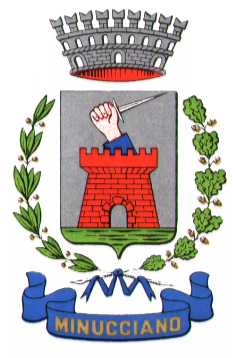 